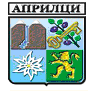                                                                                                                                                                 Вх.№ АУ-03-17                                                                                                                                                                    …………/………..20…..г.З А Я В Л Е Н И Е издаване на разрешение за строеж  по чл. 148 от ЗУТОт 1. ………………………………..…………………………………………. __ __ __ __ __ __ __ __ __ __име: собствено, бащино, фамилно, второ фамилно                                                                ЕГНадрес: ………………………………..………………………….…тел. ……………......e-mail:……………...                                                                ж.к., бул., ул., сграда, №, вх., ет., ап.От 2. …………………………………..………………………….……..……. __ __ __ __ __ __ __ __ __ __име: собствено, бащино, фамилно, второ фамилно                                                              ЕГНадрес: …………………………………..………………………… тел. ………………..e-mail:……………..                                                                  ж.к., бул., ул., сграда, №, вх., ет., ап.От Фирма. …………………………..………………………………..………__ __ __ __ __ __ __ __ __ __                          наименование на фирмата                                                                               БУЛСТАТадрес на фирмата.............. ………….……………………...…… тел. …………………e-mail:……………..                                                                     ж.к., бул., ул., сграда, №, вх., ет., ап.Чрез .......................................................................................................................................................................                име: собствено, бащино, фамилно, второ фамилно                                    длъжност      Моля/им да бъде издадено Разрешение за строеж на:............................................................................................................................................................................................................................................................................................................................................................в поземлен имот с идентификатор № ……….…………., УПИ ………………......квартал № ……............ по плана на гр.(с.) …………………, община Априлци, намиращ се на адрес: ................................................Комплект одобрена проектна документация – инвестиционен проект №……………./………..годинаПрилагам/е следните документи: (моля, отбележете с Х и/или допълнете )1.  Пълномощно /при необходимост/Подпис: 1.……………………….2......................................Срок за изпълнение: 7 дни + 14 дни за обявяванеза Разрешение за строежТакса: 30 лв. + 0.20 лв./кв.м. разгъната застроена площЗа електронни съобщителни мрежи и други линейни обекти на техническата инфраструктура Такса: 50 лв.